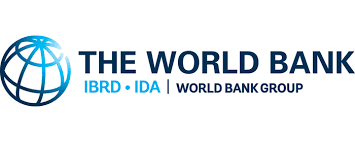 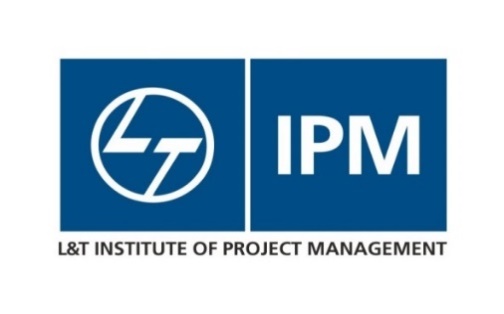 Name of the Project:Name of Funding Agency [Domestic Funding/Externally Aided.  If Externally Aided, kindly provide name of Donor]Name of the Participant :Designation of the Participant:Email ID of the Participant : Contact Number (mandatorily required in case you wish to avail of pick-up/drop facilities):Government Department and State : Educational Qualifications of Participant :Brief description of present responsibilities:Total Work Experience:Expectations from this Program:Office Postal Address:Participant Journey Details:Arrival Date :Arrival From : Flight No /: Train NumberETA : Departure Date : Departure To : Flight No /: Train NumberETD : Requirement for complimentary pick up and drop (please tick in the box)YesNoPayment Details : Payment Via DD :DD number:DD Date:DD issue Bank Details:The Demand Draft needs to be in favour of - Larsen & Toubro Limited, payable at Mumbai.(Please mention your name, contact number and program name, i.e., ‘Construction Project Planning and Management’ on the back of the DD)Payment Via DD :DD number:DD Date:DD issue Bank Details:The Demand Draft needs to be in favour of - Larsen & Toubro Limited, payable at Mumbai.(Please mention your name, contact number and program name, i.e., ‘Construction Project Planning and Management’ on the back of the DD)Payment Details : Payment Via Bank Wire Transfer :Mode of transfer: NEFT, RTGS or IMPSBank Details:Account Details:Payment Via Bank Wire Transfer :Mode of transfer: NEFT, RTGS or IMPSBank Details:Account Details:Program Coordinator (Administration)Mr. Amit TiwariE-mail: amit.tiwari@Lntipm.orgTelephone: +91 265 2453111Mobile: +91 8000215038Address:L&T Institute of Project ManagementIPM / PTI Building - KC Residency Campus, Gate No. 4,Behind L&T Knowledge city, Off National Highway # 8, Between Waghodia-Ajwa Road bypass crossingNear Village : AnkholVadodara – 390019, Gujarat